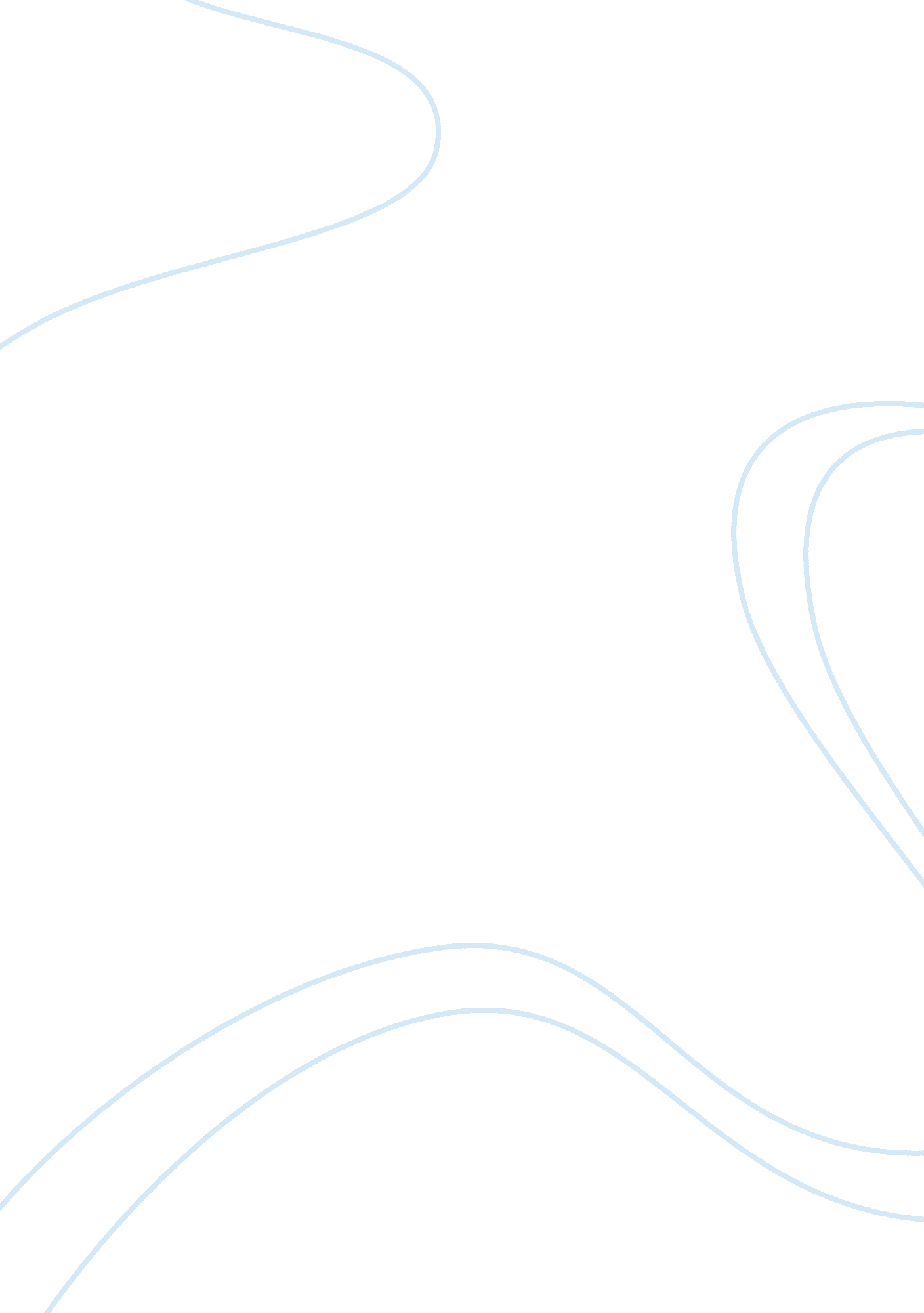 Goal and phoenix studentCountries, United States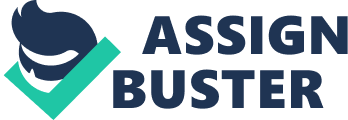 My personal development plan is based on analyzing mypersonalityand identifying my strengths and weakness. Based on the answers from the personality test I have discovered that I am burdened with many barriers to achieving my personalgoals. I must learn to understand to overcome any threatening obstacles to my achievements, and to use techniques that will help me overcome any hitches that I could phase. My weakness that I must work on isprocrastination, poortime management, and becoming overwhelmed. Some of the goals I have made for myself are to receive a Masters’ Degree in Business Administrations and to overcome my weakness. I believethat my goals are reachable, and that I will reach them using techniques to help me overcome any obstacles that I might face. Setting goals is its crucial part of completing and achieve them, through goal setting that a task can be broken down into smaller manageable parts. When I first started exploring and setting my goals as a University of Phoenix student (UOP), I began to feel overwhelmed and worried about all of the work that is expected from me. I automatically started doubting myself and began constructing obstacles. I believe my personal goals as an UOP student can be achieved by carefully overcoming each of these blockades and barriers that I might face by learning and developing proper techniques to deal with them. My personal development plan is based on analyzing my personality and identifying my strengths and weakness. Based on the answers from the personality test I have discovered that I am burdened with many barriers to achieving my personal goals. I must learn to understand to overcome any threatening obstacles to my achievements, and to use techniques that will help me overcome any hitches that I could phase. My weakness that I must work on is procrastination, poor time management, and becoming overwhelmed. Some of the goals I have made for myself are to receive a Masters’ Degree in Business Administrations and to overcome my weakness. I believe that my goals are reachable, and that I will reach them using techniques to help me overcome any obstacles that I might face. Setting goals is its crucial part of completing and achieve them, through goal setting that a task can be broken down into smaller manageable parts. When I first started exploring and setting my goals as a University of Phoenix student (UOP), I began to feel overwhelmed and worried about all of the work that is expected from me. I automatically started doubting myself and began constructing obstacles. I believe my personal goals as an UOP student can be achieved by carefully overcoming each of these blockades and barriers that I might face by learning and developing proper techniques to deal with them. My personal development plan is based on analyzing my personality and identifying my strengths and weakness. Based on the answers from the personality test I have discovered that I am burdened with many barriers to achieving my personal goals. I must learn to understand to overcome any threatening obstacles to my achievements, and to use techniques that will help me overcome any hitches that I could phase. My weakness that I must work on is procrastination, poor time management, and becoming overwhelmed. Some of the goals I have made for myself are to receive a Masters’ Degree in Business Administrations and to overcome my weakness. I believe that my goals are reachable, and that I will reach them using techniques to help me overcome any obstacles that I might face. Setting goals is its crucial part of completing and achieve them, through goal setting that a task can be broken down into smaller manageable parts. When I first started exploring and setting my goals as a University of Phoenix student (UOP), I began to feel overwhelmed and worried about all of the work that is expected from me. I automatically started doubting myself and began constructing obstacles. I believe my personal goals as an UOP student can be achieved by carefully overcoming each of these blockades and barriers that I might face by learning and developing proper techniques to deal with them. My personal development plan is based on analyzing my personality and identifying my strengths and weakness. Based on the answers from the personality test I have discovered that I am burdened with many barriers to achieving my personal goals. I must learn to understand to overcome any threatening obstacles to my achievements, and to use techniques that will help me overcome any hitches that I could phase. My weakness that I must work on is procrastination, poor time management, and becoming overwhelmed. Some of the goals I have made for myself are to receive a Masters’ Degree in Business Administrations and to overcome my weakness. I believe that my goals are reachable, and that I will reach them using techniques to help me overcome any obstacles that I might face. Setting goals is its crucial part of completing and achieve them, through goal setting that a task can be broken down into smaller manageable parts. When I first started exploring and setting my goals as a University of Phoenix student (UOP), I began to feel overwhelmed and worried about all of the work that is expected from me. I automatically started doubting myself and began constructing obstacles. I believe my personal goals as an UOP student can be achieved by carefully overcoming each of these blockades and barriers that I might face by learning and developing proper techniques to deal with them. 